                                       R E S U M E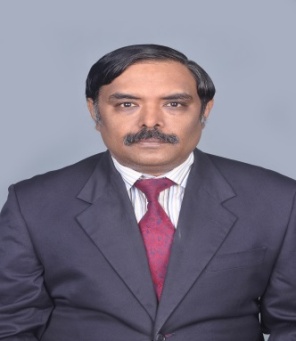 NAME                                 :    S.R.SRINIVASANFATHER’S NAME               :    S.RAMANUJAMDATE OF BIRTH                 :   14.07.1967QUALIFICATION                :   DIPLOMA IN MECHANICAL ENGINEERINGADDRESS FOR                    :   C/O T.Chandru,12,Kattabomman Street,Radha Nagar,COMMUNICATION                Chrompet,Chennai-44.E Mail ID                              :   srinivasanlatha617@gmail.com                                        sriniv.sundar@rediffmail.comMobile/WhatsApp                :   +91  8754480039                 Mobile                                     :   +917540024723,8072699050EXPERIENCE                       :   30 Years of Cement Plant Erection,Commissioning ,Operation                                                                                      	                                      & Maintenance       Worked as Maintenance Head with FLSmidth Kuwait Operation and Maintenance. 3600 tpd Grinding Unit since Aug 2018(India + Kuwait) to 31.03.2019.From Aug 2018 to Dec 2018 worked as Maintenance Manager for Kanodia Grinding Unit (Bhabua).          Worked as GENERAL MANAGER MECHANICAL with PANYAM CEMENT AND.                 MINERALS  LTD , Andhra Pradesh since Feb 2018 to Aug 2018.Worked with M/s Lake Cement Ltd ,Tanzania as General Manager Mech Maintenance + Projects, 2000TPD Integrated Cement Plant located at Kimbiji,Dar es salaam,Tanzania (East Africa)since Feb 2016 to 21 st April 2017Worked as Assistant General Manager (Head Operations) with M/s Zuari Cements 0.8 MTPA Cement Grinding Unit located at Attipattu,Chennai-4 YEARS (Jul 2011 to Aug 2015)Worked as Manager Mechanical with Lafarge India Pvt Ltd,Sonadih Cement PlantYEARS since May 1993 to July 2011.Worked as Foreman with Sri Vishnu Cement Ltd,1 MTPADondapadu,(For 7 Months)Worked as Supervisor Mech with Madras Cement Ltd,1 MTPA integrated Cement Plant, AP since 1985 to 1991JOB PROFILE:1.MAINTENANCE MANAGER :Responsibility:1.Complete implementation of Maintenance Strategies like Inspection,Planning,Scheduling,Execution with Safe and Cost effective Manner through Maximo.2.Preparation and Implementation of Maintenance best practices  like Budgeting,Maintenance Goals and Objectives,Shut down Planning and Postmortem,Monitoring of Maintenance KPIs,3.Planning of spares and Inventory control.4.Root cause analysis and monitoring of MTBF and MTTR.5.Training need assessment and IDP for Engineers and workmen.Imparting training  as per need and collaborating with FLS Institute Denmark.6.Implementation of ISO 9001,14001, 18001 2.GENERAL MANAGER MECHANICAL -PANYAM CEMENTS.Responsibility:Working as Department Head Mech for Double line Integrated Cement Plant.Implementation of all Safety Systems,Maintenance Inspection Systems,Spares and budget planning for Complete Mechanical Maintenance .Skill development of Managers,Engineers,Workmen3 .GENERAL MANAGER MECHANICAL MAINTENANCE +PROJECTSWorked as Department Head Mechanical + Projects -Lake Cement RESPONSIBILITIES:Implementation of Inspection system as per master plan for Impact Crusher, VRM,Kiln,Cooler,Ball Mill ,Compressor Blowers,Packing Plant.Preparation of Maintenance revenue budget for Mechanical Department and monitoring on regular basis.Planning of spares requirement and follow up for Critical and regular spares.Preparation of Training Module on Maintenance and imparting training to Managers,Engineers, Workmen.Maintaining equipment reliability more than 95 % and making root cause analysis for any breakdown.Initiation of debottlenecking projects like Fine coal fluctuation for PC firing& Mid cooler hot air tapping to VRM and Complete incharge for Mechanical Projects from concept to commissioning and other improvement projects.4.ASSISTANT GENERAL MANAGER OPERATIONS-ZUARI RESPONSIBILITIES :Worked as AGM Operations Technical & Deputy Plant HeadOperations Handled:Wagon Tippler OperationCement Grinding OperationPacking OperationPreparation of plant operation budget including Mech ,E&I Spares,Grinding Media,Power budget,Man power budget.Monitoring of Inventory levels.Liasioning with RDSO,Pollution Control Board,Railways,Certification of lifting tools ,Pressure Vessels,Conveyors with Inspector of Factories,BIS for Weights &Measure.Handling with IR issues with Contract Union and CSR activities as and when directed by Plant Head.Worked as MR for ISO 9001,ISO14001 & ISO 50001.Involved from initial documentation and upto getting above Certifications.Conducting regular Internal audits and Coordination for External Audits.Worked as Safety Sponsor for implementing Italcementi Group Standards like Working at Height,Hot Work.Worked as Capex  and Property Preservation Programme Coordinator.Handled the project of  fly ash direct feeding . (Previously FKPump was pumping fly ash to Mill inlet and Seperator.After this modification, it was fed to mill outlet elevator by air slides).Cement silo by pass system installed to feed cement directly to packing plant.This was used during silo cleaning without affecting dispatch.Cement Wagon loading on open wagons after unloading clinker to save frieght charges.5.MANAGER MECHANICAL-LAFARGE INDIAWorked as  Clinkerisation HeadRESPONSIBILITIES:Commissioning of Cement Plant after completion of Erection.Implementation of Lafarge Maintenance Best Practices through Maximo.Preparation of maintenance budget for Impact Crusher, Loesche VRM 50.46 and LM 26.3D , TRF Stacker reclaimer, O&K make Circular Blender for Coal,Kiln,Grate coolerImplementation of Safety best practices as per Lafarge Group Standard and Advisories.Maintaining equipment reliability more than 98%.Preparation of Training Need Assessment for Engineers,Workmen.Preparation of Capex budgets and getting approval from Management.Implementation of ISO9001,14001,OHSAS 18001.Participation in Root cause Analysis.Operation and Maintenance exposure on KHD Roller Press ,Ball Mill and Packing Plant.Spares and budhet planning of Grinding Systems including Roller press,Ball mill and Packing plant.Projects Handled:Raw mill classifier retrofitted with LNV Classifier.Raw Mill ESP retrofitted with HYBRID ESP with Bag House6.FOREMAN MECH – SRI VISHNU CEMENTRESPONSIBILITIES : Section In Charge of Packing Plant.7..SUPERVISOR MECH- MADRAS CEMENT(RAMCO)RESPONSIBILITIES:Erection,Commissioning of FLS Cement Plant of 1 MTPA.Maintenance Exposure on the following equipments.Worked as Section In Charge on Various sections.Impact Crusher-L&T KhansbahalAtox 37.5 & Atox 20.SPACEAGE Stacker ReclaimerFLS Kiln & Cooler.FLS Combidan MillTRAINING UNDERGONE:1.Operation and Maintenance of VRMs by National Council for Building Materials Hyderabad.2.Operation and Maintenance of Pollution Control Equipments by ACC Training Centre3.Industrial Hydraulics Course by VICKERS HYDRAULIC SCHOOL, MUMBAI4.MS OFFICE AND WINDOW WORKSTATION NT 4.0 by ASSET INTERNATIONAL.5.VRM LEVEL 2 AUDIT by LAFARGE ASIAN TECHNICAL CENTER -MALAYSIA.LANGUAGES KNOWN    : TAMIL,TELUGU,HINDI,ENGLISHMarital Status                 : Married and blessed with a Female Child of 8 Years.Last Drawn Salary         :  980 KD P.M + 1 MONTH PAID LEAVEExpected  Salary           :  NEGOTIABLEPASSPORT DETAILS      :Passport No                   : Z 3257423Date of Issue                :  22.06.2015Expiry Date                  :   21.06.2025PLACE OF ISSUE             :  ChennaiNotice Period                 : Immediate Joining.